Career ObjectiveTo join an organization which helps to increase my knowledge and skills and which would also lead to the organizational growth.Career Synopsis Excellent knowledge of methods and techniques of sales.Very good Knowledge of Jewelries.Expertise in variety of Diamonds, Platinum, Gold, Silver and Gemstones.Ability to perform Multiple Tasks.Ability to Work with minimal supervisions.Ability to understand the requirement and convince the customers.Well experienced in MS Office & Internet.Excellent spoken & written communication skills in English, Hindi, Malayalam and Kannada.Professional ExperienceJoyalukkas India Pvt Ltd, Banglore, Karnataka, IndiaSales Executive- May 2013 to Oct 2013DutiesSuggest the customers selecting the desired jewelries.Rectify minor defects on fine jewelries.Prepare feedback on procedures and other issues to the sales manager.Help customer in selecting the merchandise and clear jewelries.Offer Complimentary gifts to the premium customers.Develop clientele by maintaining client profile to send sales notification, thank you mails  and special offers.Showing and Demonstrating the various features of the jewelry to the customers.Collect payments through credit card or cash and ensure the reliability of perchasing.Explain policies, payment modes, payment services and repair services to the customers.Supervise the store and maintain reports.Amanvana Spa Resort, Karnataka, IndiaFront Office/ Activity Incharge- June 2014 to Dec 2014DutiesMain Job is to ensure that all the interactions between administration, employees, customers and outside services run smoothly.Job entails two distinct responsibilities: Customer service and Correspondence.We are supposed to take Appointments, manage schedules, direct customers to proper locations and if necessary process payments.Primary goal is to effectively and efficiently manage lobby and greeting area of their employers business while maintaining professional standards.We send and receive both regular mail and e-mail, answer phone calls, order supplies, deal with billing , maintainance and security procedures.To perform some clerical duties such as Data Entry, inventory and other paper works.Organizing the activities like River trekking, Coffee Plantation tour and Movie Playing.Following up of payments.Education Qualification 2010 to  2013	Graduation in Bachelors of Computer Applications(Manglore University; Karnataka; India)Personal DetailsDate of Birth: 19th Oct 1992Languages  Known: English, Hindi,Malayalam, KannadaGender: MaleNationality: Indian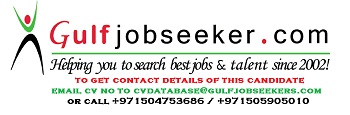 Gulfjobseeker.com CV No: 1459590